ETKİNLİK ADI: BİLGİ ÇARKI (KAPISI)ETKİNLİK SÜRESİ	: 40 DkKAZANIM		            : Doğru ve Yanlış Teknoloji Kullanımının Etkilerini Fark EderSINIF DÜZEYİ		: Okul ÖncesiMATERYAL		            : Bilgi Çarkı Görseli veya akıllı tahta kullanımı için https://wordwall.net/resource/23189292/bilgi-kapısıSÜREÇ :  1-Öğretmen öğrencilere “Merhaba çocuklar, bugün sizlerle teknolojik aletleri günlük hayatımızda nasıl kullanmamız gerektiği ile bir etkinlik yapacağız der.”2-Günlük hayatta kullandığımız aletlere kimler örnek vermek ister. (Gelen yanıtlara uygun tepkiler verip sınıftaki tüm öğrenciler söz alması sağlar. Günlük hayata kullandığımız ve öğrencilerin söylemediği teknolojik aletleri öğretmen tamamlar) 3-Kullandığımız bu teknolojik aletler ne işimize yarar diye sorar.4-Kullandığımız aletlerin bizlere bir zararı var mı? ya da ne zaman bize zarar verir.? (Gelen cevaplara göre teknolojik aletlerin doğru kullanımı ile ilgili öğrencilere gerekli geri dönütü verir.)5- evet çocuklar şimdi sizinle bilgi çarkı (kapısı ) diye bir oyun oynayacağız der. Ek 1 görselinde materyal açıklama kısmında belirtildiği gibi hazırlanıp her öğrencinin sırayla çarkı çevirmesi ve gelen durumu göre cevap verilmesi istenilir.EK- 1 Bilgi Çarkı Hazırlanışı: Bilgi çarkını ister kâğıda yapıştırıp hazırlayabileceğiniz gibi aşağıda vermiş olduğumuz linke giderek akıllı tahtalarda da uygulayabilirsiniz Çark görselinin çıktısı alınıp karton ya da mukavvaya yapıştırılır Çarkın ortasına raptiye yardımı ile dil çubuğu (farklı materyallerde kullanılabilir) takılır. Her öğrencinin sırayla çarkı çevirip gelen soruyu yanıtlaması istenir Bilgi Çarkının akıllı tahtada kullanılabilir hali linkte verilmiştir. Link: https://wordwall.net/resource/23189292/bilgi-kapısı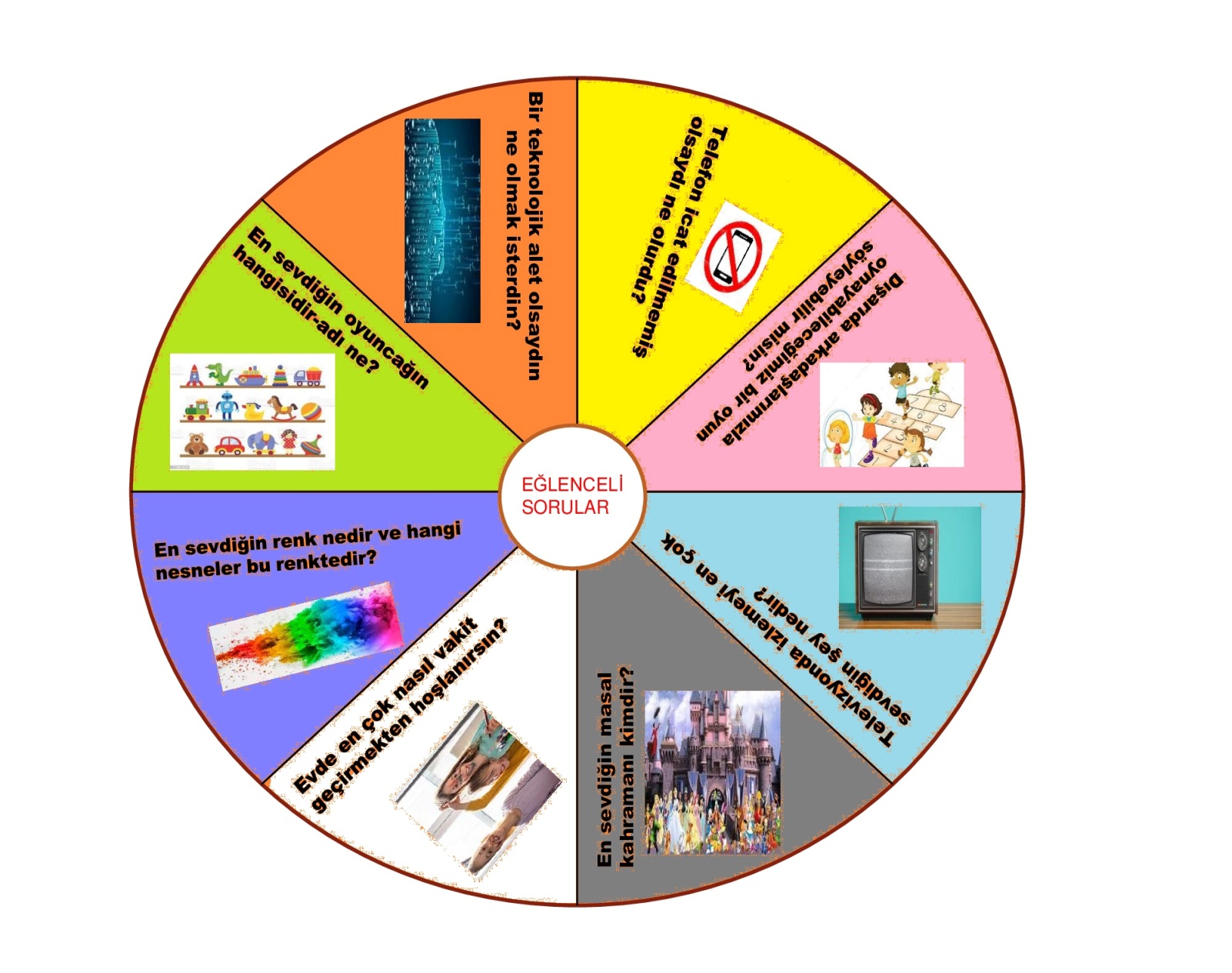 